                         ГЛАВА МУНИЦИПАЛЬНОГО ОБРАЗОВАНИЯНОВОМИХАЙЛОВСКОГО  СЕЛЬСКОГО  ПОСЕЛЕНИЯМОНАСТЫРЩИНСКОГО РАЙОНА СМОЛЕНСКОЙ ОБЛАСТИ                              П О С Т А Н О В Л Е Н И Еот  11.05.2015 г                                      № 37 Об  определении органа  уполномоченногона осуществление полномочий  в сфере  обеспечения координации деятельности органов местного самоуправления приреализации проекта  муниципально -частного партнерства  и его полномочия.     В соответствии со ст.18 Федерального закона «О муниципально – частном партнерстве в РФ» и  Уставом Новомихайловского сельского поселения Монастырщинского района Смоленской области       Глава муниципального образования Новомихайловского сельского поселения Монастырщинского района Смоленской области  п о с т а н о в л я е т:      1.Определить органом  уполномоченным  на осуществление полномочий  в сфере  обеспечения координации деятельности органов местного самоуправления при реализации проекта  муниципально - частного партнерства  и его полномочия Администрацию Новомихайловского сельского поселения  Монастырщинского района Смоленской области  и возложить   на нее полномочия по исполнению требований Федерального закона   «О муниципально – частном партнерстве в РФ» в том числе:    1) обеспечение координации деятельности органов местного самоуправления при реализации проекта муниципально-частного партнерства;    2) согласование публичному партнеру конкурсной документации для проведения конкурсов на право заключения соглашения о муниципально- частном партнерстве;    3) осуществление мониторинга реализации соглашения о муниципально- частном партнерстве;   4) содействие в защите прав и законных интересов публичных партнеров и частных партнеров в процессе реализации соглашения о муниципально- частном партнерстве;  5) ведение реестра заключенных соглашений о муниципально-частном партнерстве;   6) обеспечение открытости и доступности информации о соглашении  о муниципально-частном партнерстве;    7) представление в уполномоченный орган результатов мониторинга реализации соглашения о муниципально-частном партнерстве;    8) осуществление иных полномочий, предусмотренных настоящим Федеральным законом, другими федеральными законами, законами и нормативными правовыми актами субъектов Российской Федерации, уставами муниципальных образований и муниципальными правовыми актами.         2. Настоящее постановление подлежит официальному опубликованию в информационной газете «Новомихайловский вестник» и на  сайте Администрации Новомихайловского сельского поселения Монастырщинского района Смоленской области.         3.Контроль над выполнением постановления оставляю за собой.Глава муниципального образованияНовомихайловского сельского поселенияМонастырщинского районаСмоленской области                                                                         С.В.Иванов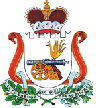 